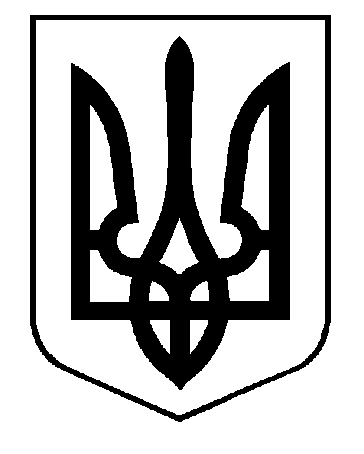 УКРАЇНАВИКОНАВЧИЙ КОМІТЕТСАФ’ЯНІВСЬКОЇ СІЛЬСЬКОЇ РАДИ ІЗМАЇЛЬСЬКОГО РАЙОНУ ОДЕСЬКОЇ ОБЛАСТІ  РІШЕННЯ13 жовтня 2022 року										№  204Про закріплення за ХХХХХ, ХХХХ р. н., права користування житлом за адресою: Одеська область, Ізмаїльський район, с. ХХХХХ, вул. ХХХХ, Х	Керуючись ст. 34 Закону України «Про місцеве самоврядування в Україні», ст. 71 Житлового кодексу Української РСР, ст. 247 Сімейного кодексу України, ст. 32 Закону України «Про забезпечення організаційно-правових умов соціального захисту дітей-сиріт та дітей, позбавлених батьківського піклування», ст. 18 Закону України «Про охорону дитинства», п. 60 постанови Кабінету Міністрів України № 866 від 24.09.2008 р. «Питання діяльності органів опіки та піклування, пов’язаної із захистом прав дитини», з метою захисту житлових прав дитини-сироти ХХХХХХ, ХХХХ р. н., виконавчий комітет Саф’янівської сільської ради Ізмаїльського району Одеської областіВИРІШИВ:Закріпити за ХХХХХХ, ХХХХ р. н., право користування житлом за адресою: Одеська область, Ізмаїльський район, с. ХХХХХ, вул. ХХХХ, Х.Відповідальність за збереження житла, право користування яким має малолітня ХХХХХ, ХХХ р. н., покласти на опікуна дитини ХХХХХХХ.Контроль за виконанням даного рішення покласти на заступника Саф’янівського сільського голови Ізмаїльського району Одеської області Чепоя І. Г.Саф’янівський сільський голова                                                               Наталія ТОДОРОВА